Guía N°1 de ciencias naturalesSistema óseo.¿Qué es el sistema óseo?El sistema óseo es una complicada y perfecta estructura que está formada básicamente por 206 huesos. Junto al sistema articular y el sistema muscular forma el aparato locomotor. Los huesos y otras estructuras rígidas están conectadas por ligamentos y unidas al sistema muscular a través de tendones. Otro componente del sistema óseo son los cartílagos, que complementan su estructura. En los seres humanos, por ejemplo, la nariz y orejas están sustentadas por cartílago. Algunos organismos tienen un esqueleto interno compuesto enteramente de cartílago, sin huesos calcificados, como en el caso de los tiburones. Funciones del sistema óseo
Los huesos cumplen tres funciones fundamentales: proporcionar sostén al organismo, constituir los segmentos móviles del sistema de palancas configurado junto a las articulaciones y músculos, brindar protección a los órganos y tejidos internos:1- Soporte 2- Protección 3- Movimiento 4- Homeostasis mineral 5- Producción de células sanguíneas 6- Almacén de grasas de reservaCompleta el esquema con los términos faltantes. 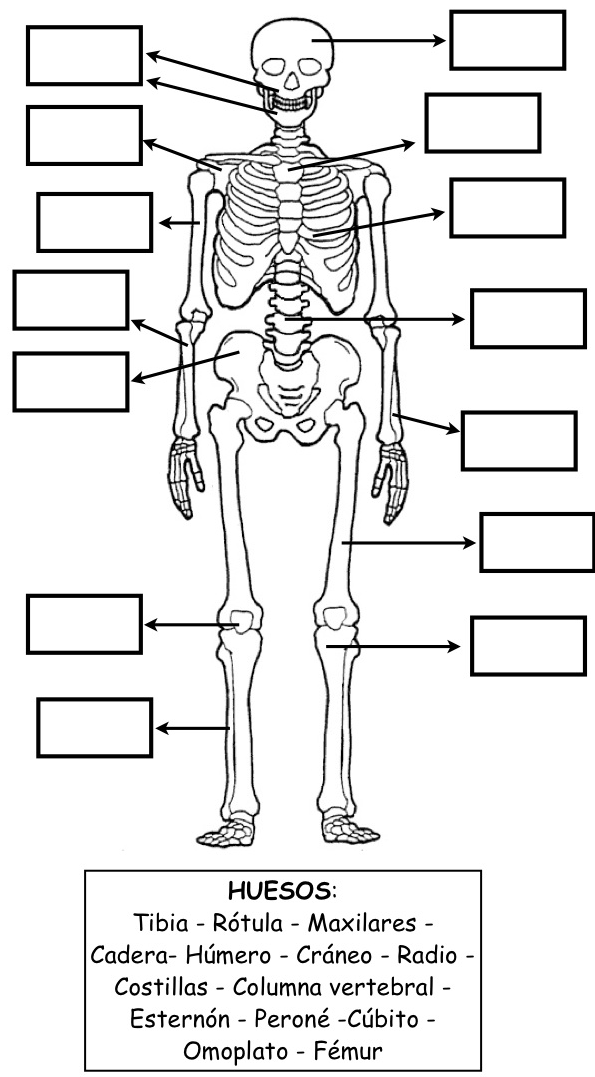 Curso: 4° BásicoFecha: 10/08/2021Fecha de entrega: 11/08/2021Puntaje Ideal: 14 puntosPuntaje Obtenido:Objetivo de AprendizajeIndicadores Identificar y describir, usando modelos, estructuras del sistema esquelético y algunas de sus funciones, como protección (costillas y cráneo), soporte (vértebras y columna vertebral) y movimiento (pelvis y fémur).(OA 5)Identifican estructuras del sistema esquelético como costillas, cráneo, vertebras, columna vertebral, pelvis y fémur.Instrucciones:buenos días papitos y estudiantes:       Junto con saludarlos y esperando que cada uno de sus miembros de la familia se encuentren bien de salud.       Antes de empezar a realizar esta actividad ruego a ustedes que toda actividad que se le envía al menor deba ser supervisada por un adulto, ya que si bien necesitamos en algún momento que los alumnos sean autónomos también debemos involucrarnos hasta en lo más mínimo en el aprendizaje de ellos.        Recuerden que cualquier duda la pueden hacer llegar a mi correo profe.jefeprimerobasico@gmail.com  y con gusto la podre contestar y orientar para que los alumnos y ustedes como adultos puedan estar tranquilos.       Se despide de ustedes con un beso y abrazo a la distancia profesora Karen Hidalgo Camus